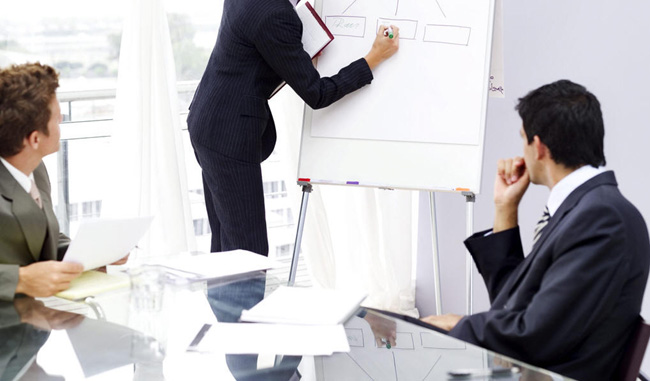 Course ObjectiveAppreciate the uses of various types of oil and gas contractsDescribe best practice in supply chain managementIdentify, assess and manage key contractual risksEvaluate the most appropriate way to dispute resolutionPerform more confidently in negotiationsTarget AudienceProcurement managers and purchasing staffEngineering, operational and maintenance personnelContracts engineers, administrators, and managersCommercial, financial and insurance professionalsProject and General ManagementCourse OutlineDAY 1 Principal Types of Oil and Gas ContractsPrinciples of Petroleum Law and IndustryExclusivity, Mutual Interest and ConfidentialityConcessions/LicensesHire, Lease and RentalsServices and Works AgreementsMulti-party ContractsDAY 2 Managing the Supply ProcessOverview of Procurement Best PracticeDeveloping the Scope of WorkQualifying SuppliersManaging the Supply ChainContract Award and ExecutionBribery and CorruptionDAY 3Key Contractual Issues and their ManagementPerformance and PenaltiesLiabilities and IndemnitiesForce MajeurePricing and PaymentTerminationLocal Content RequirementsDAY 4  Managing Contractor PerformanceIdentifying and Managing Supplier RiskService Level AgreementKey Performance IndicatorsChanging the Scope of WorkLimiting and Excluding LiabilityUse of Bonds, Guarantees and WarrantiesDAY 5 Dispute Management in the Petroleum IndustryDamages and Other RemediesLitigation or Arbitration?Alternative Third Party Dispute ResolutionEnforcement MeasuresNegotiation, Compromise, SettlementOpen Forum – Questions and Final ReviewThe Feature Of Asia Master Training And Development Centerwe pick up the customer from the airport to the hotel.we give the participant training bag includes all the necessary tools for the course.Working within groups to achieve the best results.All our courses are confirmed and we do not postpone or cancel the courses regardless of the number of participants in the course.We can assist you in booking hotels at discounted prices if you wish to book through us.We offer the certificate from Asia Masters Center for Training and Administrative Development.The Cost Of The Training Program Includes The Following:Scientific article on flash memory.Training Room.Training.Coffee break.The training bag includes all the tools for the course.Price (USD)Communicate with the training departmentto know the participation feesThere are offers and discounts for groupsThe details of the bank accountBank name: CIMB Bank Berhad  Account name: Asia Masters Center SDN. BHDBank account number: 80-0733590-5 Swift code: CIBBMYKLIBAN: Null